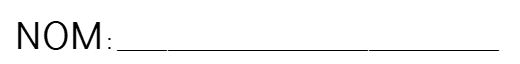 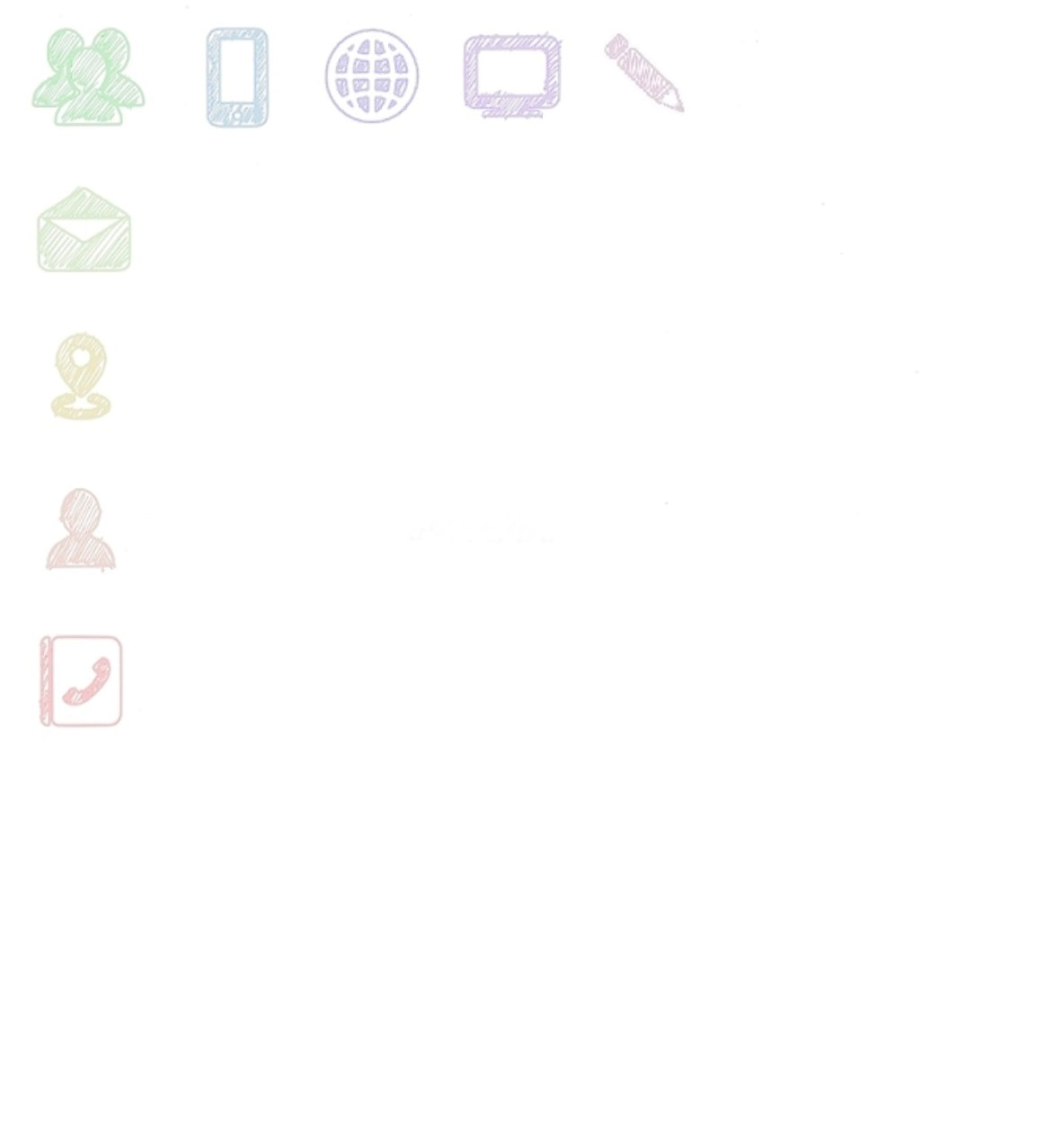 cahier NOMBRES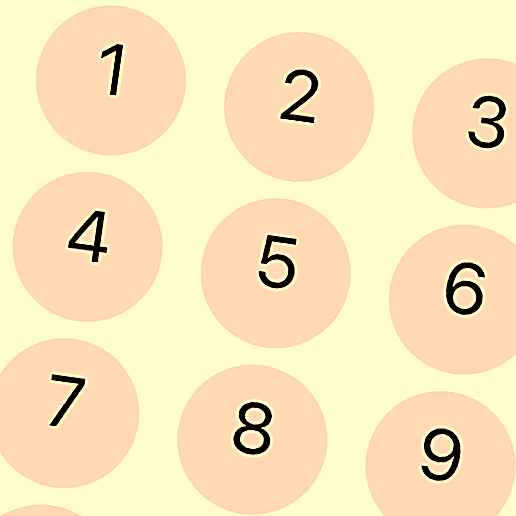 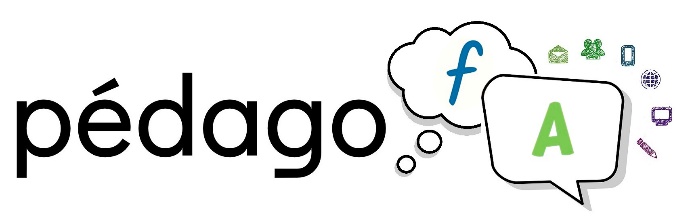 Tiré du Programme-guide francisation-alpha Enseignement-apprentissage de l’écritNiveau 1Services pédagogiquesCentre de services scolaire de Montréal 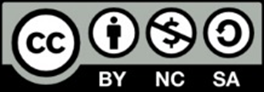 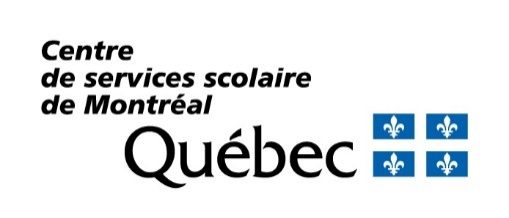 PrésentationLes cahiers Pédago-FA pour la francisation-alpha sont des documents qui ont été créés à partir du Programme-guide francisation-alpha (juin 2015) du CSSDM. Les exercices proposés dans celui-ci ont été conçus en fonction de la section « Nombres » des tâches du programme d’enseignement-apprentissage de l’écrit du niveau 1 et de la progression des apprentissages qui y est prévue.Tout comme le programme-guide, ce cahier est organisé par tâches. Les tâches ciblent l’apprentissage des nombres de 1 à 69. L’objectif de ce cahier est de soutenir les enseignant-e-s dans la préparation et la prestation de leurs cours et de permettre aux apprenant-e-s d’être soutenus dans leur apprentissage des nombres, ce qui favorisera leur apprentissage de l’écrit.Considérant l’éventail des profils d’apprentissage des apprenant-e-s en francisation-alpha, ce matériel est disponible en version modifiable. Ainsi, l’enseignant-e peut l’adapter à des fins pédagogiques, notamment en adaptant le degré de guidance des exercices proposés, de rajouter des pages d’exercices ou d’en retirer des éléments.Il est important de se référer au programme-guide pour connaitre le traitement prévu des objets d’apprentissage.  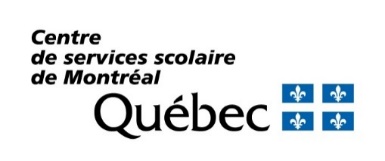 	Conception	Charles Durocher, conseiller pédagogique en francisation		Camille Larochelle, enseignante en francisation-alpha	Rédaction	Camille Larochelle, enseignante en francisation-alpha	Validation	Charles Durocher, conseiller pédagogique en francisation	Collaboration	Sophie Lapierre, conseillère pédagogique en francisation	Coordination	Marie-Claude Ouellet, coordonnatrice aux Services pédagogiques pour la FGA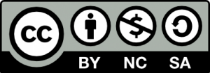 Le matériel Pédago-FA est rendu disponible sous la licence Creative Commons 4.0 (Attribution – Pas d’utilisation commerciale – Partage dans les mêmes conditions).Tous les éléments ont été produits par le CSSDM ou ont été acquis en version libre de droits et sans attribution requiseTâche 9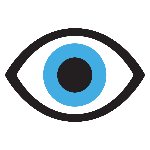 Tâche 12Tâche 13Tâche 14Tâche 19Tâche 20Tâche 26Tâche 26 (suite)Tâche 27A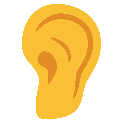 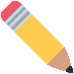 B C D E 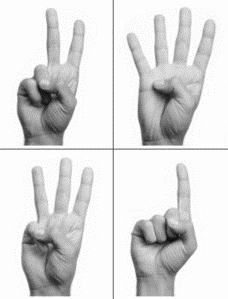 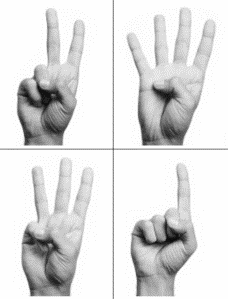 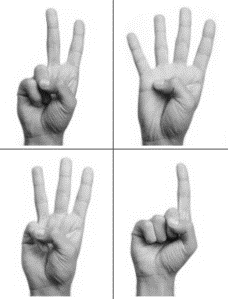 0123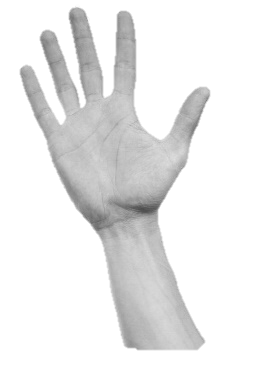 456789AB C D E AB C D E FG H I J K AB C D E FG H AB C D E FG H I AB C D E FG H I AB C D E FG H I 